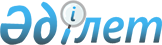 О внесении изменений в решение маслихата района Шал акына Северо-Казахстанской области от 20 декабря 2012 года N 11/6 "О Правилах оказания жилищной помощи малообеспеченным семьям (гражданам), проживающим в районе Шал акына"
					
			Утративший силу
			
			
		
					Решение маслихата района Шал акына Северо-Казахстанской области от 4 июля 2013 года N 17/4. Зарегистрировано Департаментом юстиции Северо-Казахстанской области 7 августа 2013 года N 2345. Утратило силу решением маслихата района Шал акына Северо-Казахстанской области от 12 мая 2017 года № 13/4
      Сноска. Утратило силу решением маслихата района Шал акына Северо-Казахстанской области от 12.05.2017 № 13/4 (вводится в действие со дня первого официального опубликования).
      В соответствии со статьей 21 Закона Республики Казахстан "О нормативных правовых актах" от 24 марта 1998 года, маслихат района Шал акына Северо-Казахстаской области РЕШИЛ:
      1. Внести в решение маслихата района Шал акына Северо-Казахстанской области "О Правилах оказания жилищной помощи малообеспеченным семьям (гражданам), проживающим в районе Шал акына" от 20 декабря 2012 года № 11/6 (зарегистрировано в Реестре государственной регистрации нормативных правовых актов под № 2080 от 18 января 2013 года, опубликовано от 1 февраля 2013 года в районной газете "Парыз", от 1 февраля 2013 года в районной газете "Новатор") в тексте на государственном языке следующие изменения:
      1) заголовок решения маслихата района Шал акына Северо-Казахстанской области № 11/6 от 20 декабря 2012 года на государственном языке изложить в следующей редакции: "Шал ақын ауданында тұратын аз қамтылған отбасыларына (азаматтарға) тұрғын үй көмегін көрсетудің қағидасы туралы" Солтүстік Қазақстан облысы Шал ақын ауданы мәслихатының 2012 жылғы 20 желтоқсандағы № 11/6 шешіміне өзгертулер енгізу туралы";
      2) пункт 1 решения маслихата района Шал акына Северо-Казахстанской области № 11/6 от 20 декабря 2012 года на государственном языке изложить в следующей редакции: "Қоса берілген Шал ақын ауданында тұратын аз қамтылған отбасыларына (азаматтарға) тұрғын үй көмегін көрсетудің қағидасы бекітілсін";
      3) наименование приложения на государственном языке изложить в следующей редакции: "Шал ақын ауданында тұратын аз қамтылған отбасыларына (азаматтарға) тұрғын үй көмегін көрсетудің қағидасы".
      2. Заголовок, текст, приложение решения маслихата района Шал акына Северо-Казахстанской области № 11/6 от 20 декабря 2012 года на русском языке оставить без изменения.
      3. Настоящее решение вводится в действие по истечении десяти календарных дней после дня его первого официального опубликования.
					© 2012. РГП на ПХВ «Институт законодательства и правовой информации Республики Казахстан» Министерства юстиции Республики Казахстан
				
      Председатель ХVІІ сессии

      маслихата района

      Шал акына

      Северо-Казахстанской области

С. Руткаускас

      Секретарь маслихата 
района Шал акына

      Северо-Казахстанской области

Н. Дятлов

      "СОГЛАСОВАНО"

      Руководитель
государственного учреждения

      "Отдел занятости и социальных

      программ района Шал акына

      Северо-Казахстанской области"

Т. Оразалин

      Руководитель
государственного учреждения

      "Отдел экономики и
бюджетного планирования
района Шал акына

      Северо-Казахстанской области"

Е. Андреева
